Cloghroe National School
Cloghroe, Co. Cork.       Roll No. 07242M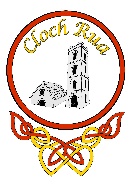 Telephone/Fax: +353 21 4385547E-mail: oifig@cloghroens.ie
Web site: www.cloghroens.comAcceptable Usage Policy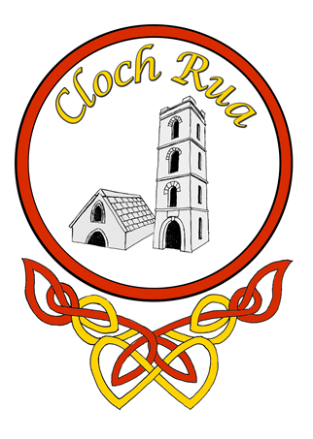 This document is intended to provide details of the Acceptable Usage Policy of Cloghroe National School. It is intended to help the school community to understand the environment and approach of the school. This document is regularly reviewed. School Contact Details Principal: Mr. Shane FennessyBoard of Management Chairperson: Mr. Donal HealySchool Roll No: 07242MSchool Phone Number: 021-4385547School Email Address: oifig@cloghroens.ieAddress: Cloghroe N.S., Cloghroe, Co. Cork.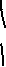 Introductory Statement Cloghroe N.S. is a Roman Catholic School, under the patronage of the Bishop of Cloyne. We aim to promote the full and harmonious development of all aspects of our pupils: intellectual, physical, cultural, moral and spiritual, including a living relationship with God and other people. Vision Our school also strives to accommodate individuality, while acknowledging the right of each pupil to education in a disruption free environment. We also promote a sense of responsibility towards the wider community. Parents are recognised as the primary educators of their children. Teachers are recognised as professionals in education and work in partnership with parents.RationaleThis Policy should be read carefully to ensure that the content is accepted and understood The aim of the Acceptable Use Policy (“AUP” or “the Policy”) is to ensure that students benefit from the learning opportunities offered by internet access in a safe and positive manner. Aims of PolicyThis Policy also aims to establish minimum standards for, and let the students, parents/guardians know of the school’s administration and monitoring of, the schools devices, equipment, website, social media platforms and networks.Acceptable Use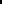 This Policy applies to all of the school’s “Devices”, which means all computers,iPads, laptops, smart phones, and other IT resources that connect to the school’s network. This Policy applies to staff and students of Cloghroe N.S. (“The School”). The School reserves the right to amend this policy from time to time entirely at its discretion.StrategiesThe School employs a number of strategies in order to maximise learning opportunities and reduce risks associated with the Internet. These strategies include, but are not limited to the following:An internet filtration system is used on school devices with internet access, to minimise the risk of exposure to inappropriate material and to block unsuitable sites. Students and teachers will be provided with training by teachers in the area of research techniques specific to the Internet.Online safety training will be provided to teachers and will be taught to all students.Uploading and downloading of non-approved software on school Devices will not be permitted.Virus protection software is used on school Devices and updated regularly. Internet access in the school includes a filtering service. However, no filtering service is completely foolproof and therefore pupils will be supervised during the use of the internet.A teacher will always supervise Internet sessions which are conducted on school Devices.Websites will be previewed / evaluated by a teacher using a filtering system, before being integrated into lessons conducted on school Devices.It is important to note that the school’s Anti-Bullying Policy and Code of Behaviour should be read in conjunction with this Policy. Parents/guardians and students should be aware that placing a once-off, offensive or hurtful internet message, image or statement on a social network site or other public forum where that message, image or statement can be viewed and/or repeated by other people will be regarded as bullying behaviour.Use of The InternetStudents will be taught specific lessons on online safety by teachers. Students will not knowingly attempt to visit Internet sites on school Devices that contain obscene, illegal, hateful or otherwise objectionable materials and the school will not be responsible for any attempts taken in this regard.In the event of accidentally accessing any of the above sites, the student will be expected to immediately turn off the monitor and report the incident to a teacher or supervisor.The internet will be used to enhance learning and will be used for educational purposes. All websites used by the teacher will be vetted in advance by the teacher.Students will not upload, download or otherwise transmit material that is copyrighted on school Devices.Students will not disclose or publicise personal or confidential information to others online. Examples of this are, but not limited to, their own or classmates’ home addresses, telephone numbers, email addresses, online profile information or name and location of their school.Students will not examine, change or use another person’s files, username or passwords.Students will be aware that any usage, including distributing or receiving any information, school-related or personal, may be monitored for unusual activity, security, and/or network management reasons.The school takes every reasonable precaution to provide for online safety, but it cannot be held responsible if students access unsuitable websites either deliberately or inadvertently.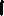 Microsoft TeamsWhen using Microsoft Teams, students will use approved class email accounts under supervision of a teacher or parent/guardian.Students will not send or receive any material that is illegal, obscene, defamatory, or that is intended to annoy or intimidate another person.Students will not reveal their own or other people’s personal details, such as addresses or telephone numbers or pictures.Students will never arrange a face-to-face meeting with someone they only know through emails or the Internet.Students will note that sending and receiving email attachments is subject to permission from their teacher.Children in school must only use email for educational purposes and e-mails will be checked before being sent. Pupils will not be allowed to send personal emails from the school system without permission. In-coming email will be regarded as public and may be examined by any staff member. Distance LearningIn circumstances where teaching cannot be conducted on the school premises, teachers may also use Seesaw, Microsoft Teams or other platforms approved by the Principal as platforms (the “Online Platforms”) to assist with remote teaching where necessary.The school has signed up to the terms of service of the Online Platforms in use by the school.The School has enabled the most up to date security and privacy features which these Online Platforms provide. Parents/guardians will be provided with the password/home learning code and will be expected to monitor their child’s use of the school email address and Online Platforms.If teachers are using Microsoft Teams, parents/guardians must consent to their child having a school email address as above to allow their child access to the lessons. Parents/guardians must also agree to monitor their child’s participation in any such lessons conducted on the Online Platforms.Internet ChatDiscussion forums on Microsoft Teams will only be used for educational purposes and will always be supervised. Any other internet chat forums are not allowed in school.Students will never arrange a face-to-face meeting with someone they only know through emails or the internet and this is forbidden.School Website and Affiliated Sites/AppsThe school’s website address is www.cloghroens.comThe school uses the Aladdin App which is known as Aladdin Connect.The school uses the following Social Media pages- Facebook, Instagram and X .Students will be given the opportunity to have photos, projects, artwork and other work relating to curricular and extra-curricular school activities published on the school website and school social media pages as per the consent form. Teachers will coordinate the publication of this material.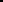 Personal information relating to the student including their home address and contact details will not be included on school social media or the school’s website.Digital photographs and audio or video clips of individual students will not be published on the school website and/or affiliated pages, without prior parental/guardian permission. The school website and/or affiliated pages will be used for publishing school events and school content. Photos/Videos may be used for the production of the Homework Journal or specific school events e.g. Communion etc. These photos/videos and the photos/videos on our website/social media should not be edited, copied or posted directly to any other social media/ website/ messaging service. Social media content on the school’s platforms may be shared directly from the school social media platforms, as is, unedited, using the platforms “sharing” feature.Parent(s)/guardian(s) are requested not to ‘tag’ photographs or any other content which would identify any children or staff in the school.Parent(s)/guardian(s) are requested to ensure that online messages and/or comments to the school’s social media sites are respectful. Any messages written on social media are treated in the same way as written messages to the school.The Principal will review the content of the website and the social media sites regularly. The Principal and the Board welcome any suggestions about how the content may be improved.If any parent or guardian has any concern about the appropriateness of the content of the website or social media sites, then the Board asks that the matter be brought to the attention of the Principal as a matter of urgency.This Policy should be read in conjunction with our Data Protection Policy.Social Media The safety of our children on the web is of utmost importance so the following rules apply to the school and parents. The Internet is open to potential dangers when used inappropriately.  The schools asks:Many social media sites/ messaging services have minimum age requirements. While the school will not monitor this, we would advise parents to not allow their children to have personal accounts on Facebook, Instagram, X, Tik Tok, Snapchat, Whatsapp etc. until they are the appropriate age.  Some social media sites will be used by teachers in class for specific purposes, for example, X for school sports results. However, all interactions will be under the supervision of the teacher. Children will not be allowed to use their own personal accounts for social media.Please do not “tag” photographs or any other content which would identify any children or staff in the school.Please ensure that online messages and comments to the school are respectful. Any messages written on social media are treated in the same way as written messages to the school.Avoid any negative conversations about children, staff or parents on any social media/messaging groups. If you have an issue with something in the school, social media/ messaging groups are not the place to raise it. Comments of this nature will be deleted.Please do not request to “friend” a member of staff in the school. Most staff would like to keep their personal lives personal. It may be awkward for a staff member to be asked to ignore a social network request.Please do not send written messages via our social media platforms such as “Facebook messenger” or “direct messages on Instagram”. All written correspondence should be sent via email to oifig@cloghroens.ie.Please do not add advertisements to our social media accounts without prior permission of the principal.Failure to keep the above rules will result in a permanent ban to our social media accounts.Personal Devices capable of recording/videoingPupils are not permitted to bring mobile phones to school. Pupils should not bring mobile phones, smart watches and/or other devices capable of recording/videoing to school, or to school related off site activities, including but not limited to school tours, religious ceremonies etc. The only exception to this is in an emergency or with the prior approval of the Principal or the Board of Management.Pupils who ignore this policy and bring these devices to school, whether they use them or not, will be required to hand them over to a member of staff and parents will be asked to collect them from the school office.If a teacher has a suspicion that a mobile phone/smart watch or any other device has unsuitable material stored on it, parents will be informed. Where there is a suspicion that the material on the mobile phone or device may provide evidence relating to a criminal offence, the school has a duty to disclose same to the Gardaí. Therefore the phone or any other device will be handed over the Gardaí for further investigation. Parents will be informed in such circumstances.Where a parent requests that their child be allowed carry a mobile phone/smart watch or wear a smart watch on health or similar serious grounds they must put that request in writing to the Board of Management.The school will incorporate this policy in the school’s discipline policy and will treat breaches as they would treat any other breach of school discipline.Mobile phones/devices which are found in the school premises and whose owner cannot be located should be handed into the main office.Since misuse of a mobile phone/smart watch or any other devices outside of school can affect pupils within school, if these devices are used to bully other pupils or send offensive messages/calls, pupils will face disciplinary actions as per the school Code of Behaviour.It should be noted that it is a criminal offence to use a mobile phone/smart watch or other similar devices to menace, harass or offend another person. As such, if action as sanctioned by the School in this regard is deemed ineffective, as with all such incidents, the school may consider it appropriate to involve the Gardaí.To avoid disruption to classes, the school diary rather than the phone should be used to relay messages to teachers with an exception being made for medical conditions if possible e.g. diabetes. If urgent, parents can be assured that messages, through the main office, will be forwarded to the teachers concerned.Students may not use any personal device with recording or image taking capability while in school or on a school outing. This includes smart watches or glasses with recording or image taking functions. Any such breach of the Acceptable Use Policy (AUP) will be sanctioned accordingly. Any images or recordings taken by staff members  on smartphones or other personal devices must be downloaded onto the school server/phone and/or on to the school App/relevant school affiliated website and then immediately deleted from source.The use of E-readers may be permitted, under the supervision of the teacher. All personal devices are to be turned off during school hours.Legislation and RegulationThe school will provide information on the following legislation relating to use of the Internet with which teachers, students and parents/guardians should familiarise themselves where appropriate:EU General Data Protection Regulations 2018Anti-Bullying Guidelines for Primary Schools 2013Data Protection (Amendment) Act 2003Child Trafficking and Pornography Act 1998Video Recording Act 1989The Data Protection Act 1988Interception Act 1963Support Structures and EducationThe school will inform students and parents/guardians of key support structures and organisations that deal with illegal material or harmful use of the Internet.On an annual basis, the school will run a programme on acceptable internet usage, for students and parents/guardians. This will cover several topics including cyber-bullying.Staff will regularly partake in Continuous Professional Development in relation to the development of AUPs, internet safety and cyber-bullying.Use of Information Communication Technologies (ICT) Cloghroe N.S. information and technology resources (e.g. e-mail, computers, computer   applications, networks, internet, intranet, facsimile, phone and other  wireless  communications  devices,  telephone,  paging  and  voice   mail systems and the like) are school property and are provided solely for school related activities.Inappropriate use including hacking, pirating software, using school resources for non-school commercial activities, soliciting, distributing literature for outside entities, disclosing confidential information of the school, sending inappropriate e-mail or accessing inappropriate web sites (such as those advocating hate or violence, containing sexually explicit material promoting illegal activities), or using school resources in a way that violates the letter or spirit of the school’s policies or reflects negatively on the school is forbidden.Users of the school’s information and technology resources must not share passwords. If you allow others to use your password or assigned resource, you will be held responsible for their use.Consistent with national laws, the Board of Management reserves the right to monitor the use of its information and technology resources and to take appropriate disciplinary actions, or denying future access privileges in cases of misuse. Staff/student use of the school’s information and technology resources constitutes consent to such monitoring. All such monitoring will be conducted in accordance with law including, where applicable, the EU’s General Data Protection Regulation (“GDPR”).SanctionsMisuse of the Internet or any activity which is in contravention with this Policy, may result in disciplinary action, including written warnings, withdrawal of access privileges, and, where appropriate, suspension or expulsion in line with the Code of Behaviour.Our code of behaviour notes examples of serious negative behaviour include “ disrespect for staff” and “cyber bulling”. “Aggressive, threatening or violent behaviour towards a teacher or any member of staff or pupil will be regarded as serious or gross misbehaviour.”The school also reserves the right to report any illegal activities to the appropriate authorities.Access to the Internet will be withdrawn from students who fail to maintain acceptable standards of use.Roles and Responsibility All members of the school community, under the positive and supportive leadership of the Board of Management and Principal, have both a role and a responsibility in successfully implementing this policy. The policy will be monitored and evaluated on an ongoing basis by the policy committee through feedback from members of the school community. Implementation Date This policy was implemented April 2024Timetable for Review This policy is to be reviewed during the school year _____Ratification and Communication The amended policy will be communicated to members of the Board of Management prior to the meeting of the BOM on _____ Parents will be made aware in the next school communication that the policy is available for viewing on the school website. Date of ratification: _____Signed: Mr. Donal Healy Shane Fennessey &Date: _______ _ _ _ _ _ _ _ _ _ _ _ _ _ _ _ _ _ _ _ _ _ _ _ _ _ _ _ _ _ _ _ _ _ _ _ _ _ _ _ _ _ _ _ _ _ _ _ _ _ _Acceptable Use Policy Permission Slip- Dear Parent(s)/Guardian(s),The staff and Board of Management of Cloghroe N.S. have recently reviewed the school’s Acceptable Use Policy (A.U.P). Please familiarise yourself with this policy, prior to completing this electronic A.U.P Permission Slip. School files will be updated accordingly and this form will be kept on file for no longer than is necessary.Name of student: ________________Class/Year: ____________________Parent/Guardian: ________________As the parent or legal guardian of the above student, I have read the Acceptable Use Policy and grant permission for my child to access the Internet. I understand that students may not be able to participate fully in lessons involving PCs, laptops, iPads and other IT equipment without consenting to our Acceptable Use Policy.Parent/Guardian Signature: _________Date: ___________________________VersionDescriptionAuthorsApril 2024Updated policyBoard of Management